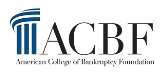 Diversity, Equity and Inclusion Grant Application GuidelinesThe American College of Bankruptcy Foundation (“the Foundation”) awards grants to legal services organizations whose activities are consistent with the objectives of the mission of the Foundation. Grant awards are made by the Foundation’s Diversity, Equity, and Inclusion Committee (the “Committee.”)DeadlinesApplications for grants in a calendar year must be received by the Committee on or before June 1, 2024, of the calendar year, but may be submitted at any time prior to June 1, 2024, and are approved on a rolling basis. The Committee will typically notify applicants of the Committee’s decisions regarding grant requests by November 15 of the calendar year.AmountThe Committee will not ordinarily award grants in excess of $10,000. The Committee may make a few grants of up to $15,000 for the benefit of the applicant; these are intended for new programs or new initiatives so the recipients will normally be first-time grantees.  If a request is made for a grant of $15,000, please provide budgets in the alternative for grants of $15,000 or of $10,000.Prior Grants ReportsFor a request to be considered, the Foundation must have received any grant reports which are due for prior grant years. If reports have not been submitted when due, we will be unable to consider your request. If you are unsure whether your reports are current, please email Jenny Cudahy at jcudahy@acbfoundation.org  for the status.Grantee ResourcesBefore submitting a request, potential grantees are encouraged to review the Diversity, Equity and Inclusion Resources maintained on the Foundation’s website. The Committee encourages potential grantees to use such resources to maximize the use of funds and avoid unnecessary reinvention of existing programs. The Committee considers the existence and use of such resources in evaluating particular requests.Preferred ActivitiesThe Committee is committed to the award of grants for projects creating spaces for and developing tools to encourage the promotion of diversity, equity, and inclusion and education in all areas of insolvency practice, including: Educate the public as to the benefits of diversity, equity, and inclusion in the insolvency law arena. Train, mentor, and enrich the pipeline of young diverse insolvency professionals. Support new or innovative approaches to the implementation and enhancement of DEI programs that require “seed money” to launch. Produce research, publications, and forums regarding DEI in the insolvency law arena. Excluded ActivitiesThe Committee does not ordinarily grant awards for or to: Organizations who have applied for their EIN/nonprofit status may be approved, but the grant will not be funded until the EIN/nonprofit status is granted, assuming the status is granted and evidence is submitted to the Pro Bono & Grants Committee within the relevant funding year.Projects not involving bankruptcy law and/or debtor-creditor counseling and education and activities not fostering DEI. Propaganda, lobbying activities, media activities or the election of public officials. Fund raising benefits or mass appeal solicitations. Continuing legal education programs, unless they are for the training of insolvency professionals to help promote and support a diverse pipeline into the insolvency industry. Compensation for the delivery of services whether by paid staff or outside attorneys (payment of staff to administer DEI programs is within the scope of included activities). Court filing fees or speaker fees. Law school clinics where students are receiving credit for the program. Conditions of GrantsAll grants are subject to the following conditions:Only one grant application per program will be considered in each calendar year. If two or more organizations are involved in a program, only one grant application should be submitted.Grant awards must be used strictly in accordance with the proposal and budget submitted in writing to the Committee. A grantee must provide to the Committee a written request for permission to make any changes or alternate uses of grant funds, and no changes or alternate uses are authorized until approved in writing by the Committee.All publications relating to the activity for which a grant is made must acknowledge the support of the College and Foundation.Grant funds must be expended by December 31 of the following year. Any unused funds at that time must be returned to the College unless the Committee has provided a written extension of time for such expenditure.A final written grant report must be provided to the Committee no later than February 15 after the grant funds have been expended. (For example, for grants awarded in 2023, funds must be used by December 31, 2024, and reports are due by February 15, 2025.)The written report must be submitted on the Committee’s form, detail the actual expenditures to the approved grant budget, and include specific outcomes from the grant (such as number of programs, volunteers recruited, clients assisted.) No further grants will be considered for an applicant unless all reports for prior years that are due have been received. The Committee reserves the right to request additional information or review of any information provided. The grantee agrees to promptly respond to such requests.The grantee agrees to notify the Foundation promptly of any material changes in circumstances for the applicant or for the program (including changes in applicant’s financial condition or material financial changes for the program).The Foundation provides resources on its website for other potential grantees who are developing similar or related bankruptcy pro bono and public service programs. Grantees agree (i) to permit the Foundation to share the materials on its website; or, in the alternative (ii) to provide a description, with a contact person or link for others to learn about the program that the Foundation may post on its website.The Foundation reserves the right to impose additional conditions as it deems appropriate for grants or a particular request.American College of Bankruptcy FoundationP.O. Box 249, Stanardsville, VA 22973www.americancollegeofbankruptcy.com/foundation Tel. 434-939-6005Shari Bedker, Executive Director E: sbedker@acbfoundation.orgJenny Cudahy, Administrative SpecialistE: jcudahy@acbfoundation.org